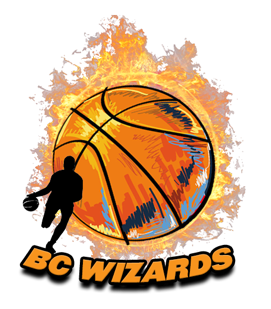 HLÁŠENKA TURNAJE U12Pořadatel: BC WIZARDSKontaktní osoba: Zuzana Kézrová (722 246 004, basket@basketwizards.cz)Termín:  8.1.2023Místo: Hala VOŠSP Jahodovka, Jahodová 2800/44, 106 00 PRAHA 10 Startovné: 400,- Kč/zápas + každý tým hradí v zápase jednoho rozhodčíhoRozpis:Neděle 8.1.202313:00	   54.    Basket Slovanka – BC Wizards	15:00	   51.    BC Wizards – USK PrahaMíče na rozcvičení si přinesou družstva vlastní. Prosíme vedoucí družstev, aby pomohli udržovat pořádek v budově. Prosím o vstup do tělocvičny po přezutí. Rozcestník:PBS – info@pbasket.cz, suser@pbasket.cz USK Praha - viktor.smiljanic@uskbasket.cz, vendulapouchova@seznam.cz, filda2001@gmail.com   Basket Slovanka – bs@basketslovanka.cz, roznovjakovasimona@gmail.com, orsibohemia@seznam.cz   